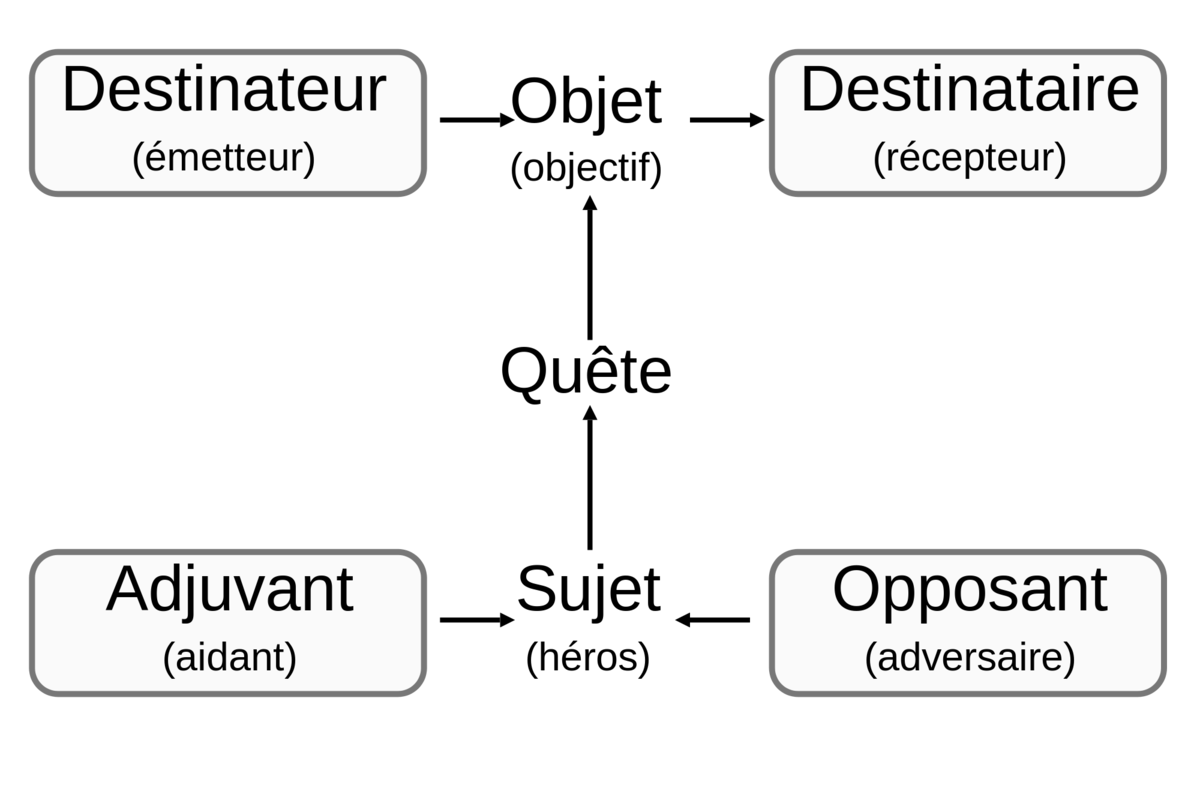 source